`20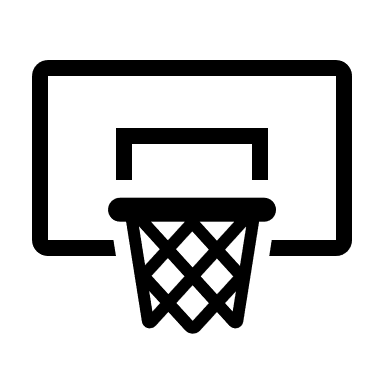 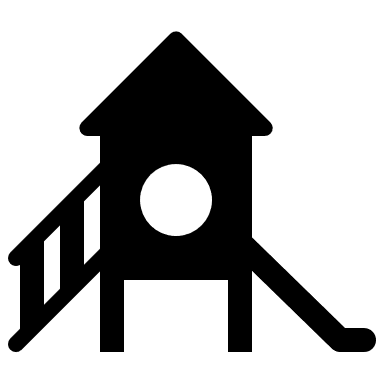 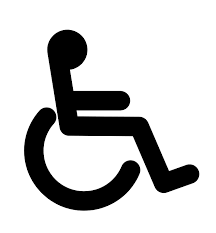 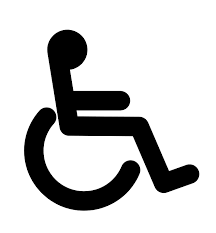 